ЧЕРКАСЬКА ОБЛАСНА РАДАГОЛОВАР О З П О Р Я Д Ж Е Н Н Я22.01.2024                                                                                              № 16-рПро звільнення БОЙЧЕНКО І. А.Відповідно до статті 55 Закону України «Про місцеве самоврядування
в Україні», підпункту 3 пункту 3 рішення обласної ради від 16.12.2016
№ 10-18/VIІ «Про управління суб’єктами та об’єктами спільної власності територіальних громад сіл, селищ, міст Черкаської області» (зі змінами), рішення обласної ради від 11.10.2019 № 32-12/VII «Про реорганізацію КОМУНАЛЬНОГО ЗАКЛАДУ «ОБЛАСНИЙ ДИТЯЧИЙ САНАТОРІЙ «ПРОЛІСОК» ЧЕРКАСЬКОЇ ОБЛАСНОЇ РАДИ» (зі змінами), враховуючи контракт з керівником комунального закладу, що є в обласній  комунальній власності від 17.09.2015, укладений з Бойченко І. А.:1. ЗВІЛЬНИТИ 22.01.2024 БОЙЧЕНКО Ірину Анатоліївну з посади головного лікаря комунального закладу «Обласний дитячий санаторій «Пролісок» Черкаської обласної ради» (далі –  комунальний заклад), згідно                                                                                                                                                                                                                          з пунктом 1 статті 40 Кодексу законів про працю України, у зв’язку 
з реорганізацією комунального закладу.2. Головному бухгалтеру комунального закладу вчинити заходи, передбачені чинним законодавством України, пов’язані зі звільненням 
Бойченко І. А.3. Контроль за виконанням розпорядження покласти на управління юридичного забезпечення та роботи з персоналом виконавчого апарату обласної ради.Голова	А. ПІДГОРНИЙ							             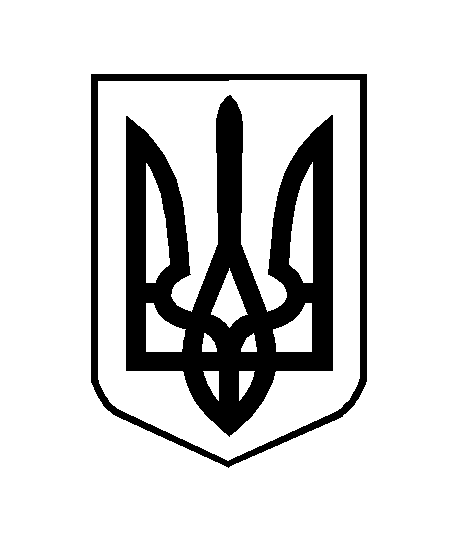 